Social Studies 9: Assignment 5 (Week of May 6 - 12)Due Date: Tuesday, May 12Introduction:Hello class and welcome to your week five assignment for Socials 9 Mrs. Switzer’s class. As usual, this week there is a general assignment, as well as an extension assignment. The extension assignment is optional and can be found in a separate section of this document called “Extension/Enrichment Assignments.”Your assignment is due Tuesday, May 12th and should be sent to Mrs. Switzer using Teams in Office.com. To get help with your assignment you can show up to the Office Hours to ask a question or you can simply email me. Good luck and remember to reach out for help if you need it!Teacher email contact:Mrs. Soleil Switzer sswitzer@sd79.bc.caOffice Hours:Office hours are an optional, drop-in session to get help from Teachers.                                  Access Zoom at https://zoom.us/join.Time: Monday May 8, 2020 11:00 AM -12:00 PMhttps://us02web.zoom.us/j/88201100430?pwd=WGp6aC9oWnU4YXFaVzh1VFFXeldsUT09Meeting ID: 882 0110 0430Password: 9FJyhZAssignment Instructions:   The first task for Mrs. Switzer’s class is different than the other classes as you have already watched Episode 1 – World Collides of the series Canada The Story of Us. Instead you will explore a topic involving pre-contact Canada.Learning Intentions: Use Social Studies inquiry processes and skills to ask questions; gather, interpret, and analyze ideas; and communicate findings and decisionsAssess how the actions of individuals or groups affect events, decisions, or developments.Investigate sources and evidenceTask 1: Pre-Contact Canada InquiryOver the past few weeks, you have had the opportunity to explore primary and secondary sources. For this task, you are going to practice thinking like a historian. You must use primary and secondary documents. As a historian you should prioritize the information from the sources, use your judgment to decide if the source is reliable, recognize causes and consequences to events of the past, analyze the sources with eyes of a person in that day and age, and apply ethical and humanistic judgment. Your TaskTake a look at the list of topics in the table below. Choose one from one of the six historical concepts (historical significance, evidence and interpretation, continuity and change, cause and consequence, historical perspectives, and ethical judgement). Review at least one example of primary evidence and one of secondary evidence using the pieces offered or others you have found. If you would like to investigate a different topic, you will need to find your own primary and secondary sources.Write a paragraph or two (min. 150 words) focusing on answering the question associated with your topic. Your writing should be your opinion not just a summary of the information you gathered. Please provide a list of the resources you used and any images or photos that you found interesting or support your opinion. Inquiry TopicsTask 2: “Ordre de Bon Temps” or “Order of Good Cheer” ProjectYour second task is modelled from the “Order of Good Cheer” which was established over 400 years ago by Samuel de Champlain. Much like our current situation, the new settlers were forced to stay indoors for long periods of time during the long, cold North American winters. To maintain spirits and past the time the residents would take turns providing the main meal of the day, bringing good cheer to the settlement.Your second task for this assignment is to bring “Good Cheer” to your household (see below for some ideas) and share it with your teacher. If you are lacking motivation, watch this short video: https://www.youtube.com/watch?v=8YuBxP4CKZcIn times such as these it’s more important than ever to keep smiling with the people we care about.Good luck and have fun!Some ideas to consider:Like Champlain’s settlers, you could focus on food:Prepare a meal for everyone in the householdPrepare a tasty snack or drink for the householdOr you could take on or help with a home improvement task:Clean your roomReorganize a spaceBuild or help fix a part of the houseWeed a garden bedOr you could organize some form of entertainment:Movie nightBoard game nightPrepare a performance for your familyPlay a song for the householdOr you could organize some form of physical activityHide and go seekIndoor game (ping pong, darts, pool, etc.)Tell me about your Good Cheer Project:What did you do? Please describe it in detail.How was it received? Ask participants to provide feedback.Assessment Criteria / Rubric:   Self-evaluate by highlighting the box that best fits the answers you submitted.Teacher Comments:Extension Assignment:Option 1. Post a picture of your project on Padlet: https://padlet.com/barker_jp/pandemic2020Password: pan2020Teachers might not accept every contribution if it is not school appropriate, if there is no name attached, or if the amount of contributions being made by one person are deemed too many.Option 2. Post a before and after picture in the table below with a caption.Mr. Sheridan’s Example:Your example:Historical ConceptQuestionPrimary EvidenceSecondary EvidenceHistorical Significance:What and who should be remembered, researched and taught?Why is the Haudenosaunee Confederacy still relevant today?The Haudenosaunee Thanksgiving Address: https://americanindian.si.edu/environment/pdf/01_02_Thanksgiving_Address.pdfHistory of the Haudenosaunee Confederacy:https://www.haudenosauneeconfederacy.com/confederacys-creation/ Haudenosaunee Treaty: https://blog.nmai.si.edu/main/2014/09/6-nations-haudenosaunee-us-treaty.htmlEvidence and interpretation: Is the evidence credible and adequate to support the conclusions reached?How does new archeological evidence inform or refute past understandings about the origin of Indigenous people in North America?Map of Canadian place names with Indigenous roots: https://www.ammsa.com/sites/default/files/articles/article-photos/11-sn_ws_can-givennames.jpg Photos of artifacts found in Heiltsuk territory: https://www.ancient-origins.net/news-history-archaeology/14000-old-heiltsuk-village-site-found-british-columbia-could-it-be-oldest-021317The Origins of the Native Peoples: https://www.beringia.com/exhibits/first-people ‘Surprise’ DNA profile linking 24,000-year-old Siberian skeleton to modern Native Americans could rewrite First Nations’ story, experts say:https://nationalpost.com/news/surprise-dna-profile-linking-24000-year-old-siberian-skeleton-to-modern-native-americans-could-rewrite-first-nations-storyGroundbreaking genetic study links living First Nation woman to 5,500-year-old ancestor:https://nationalpost.com/news/canada/groundbreaking-genetic-study-links-living-first-nation-woman-to-5500-year-old-ancestorContinuity and change: How are lives and conditions alike over time and how have they changed?How were canoes developed in different parts of Canada?Canoe development: https://www.canadianicons.ca/collections/canoeCanadian Canoe History: https://www.canadashistory.ca/explore/travel/paddling-through-historyHBC History:http://www.hbcheritage.ca/things/technology/the-canoeCause and consequence: Why did historical events happen the way they did and what are the consequences?How did the hierarchical societies develop on the West Coast?Royal BC Museum archival photos:https://royalbcmuseum.bc.ca/exhibits/bc-archives-time-machine/galler07/frames/wc_peop.htmCanadian Museum of History, A History of the Native Peoples of Canada (written by the museum): https://www.historymuseum.ca/cmc/exhibitions/archeo/hnpc/npvol28e.htmlHistorical perspective: What does past look like when viewed through lenses of the time?Why was pemmican so significant in the prairies?Influence of pemmican on the Plains:http://firstpeoplesofcanada.com/fp_metis/fp_metis3.htmlHistorical pemmican recipes:http://faculty.marianopolis.edu/c.belanger/quebechistory/encyclopedia/Pemmican-Indianfood-CanadianHistory.htmPemmican proclamation: https://www.thecanadianencyclopedia.ca/en/article/pemmican-proclamationEthical judgment: Is what happened right and fair?What was the significance of the potlatch on the West Coast, and how was this impacted by contact?Potlatch historical archived regalia and photos:https://www.umista.ca/pages/collection-history Simon Fraser University online exhibit: https://www.sfu.ca/brc/online_exhibits/masks-2-0/the-potlatch-ban.htmlHistory of the potlatch on the West Coast:https://www.mysteriesofcanada.com/first-nations/potlach/Competencies Emerging Developing Proficient Extending  Reading Comprehension and Clarity Answers reflect minimal understanding of material.  Work is very difficult to follow and incomplete.Answers reflect some understanding of the material.  Work is unclear and partially complete. Answers reflect a strong understanding of the material.  Work is clear and fully complete. Answers reflect a sophisticated interpretation of the material. Work is robust, detailed and thorough. Creative and /or Critical ThinkingAnswers reflect zero creative or critical thinking Answers reflect some creative or critical thinking Answers reflect quality creative or critical thinking Answers reflect exceptional creative or critical thinking. BeforeAfter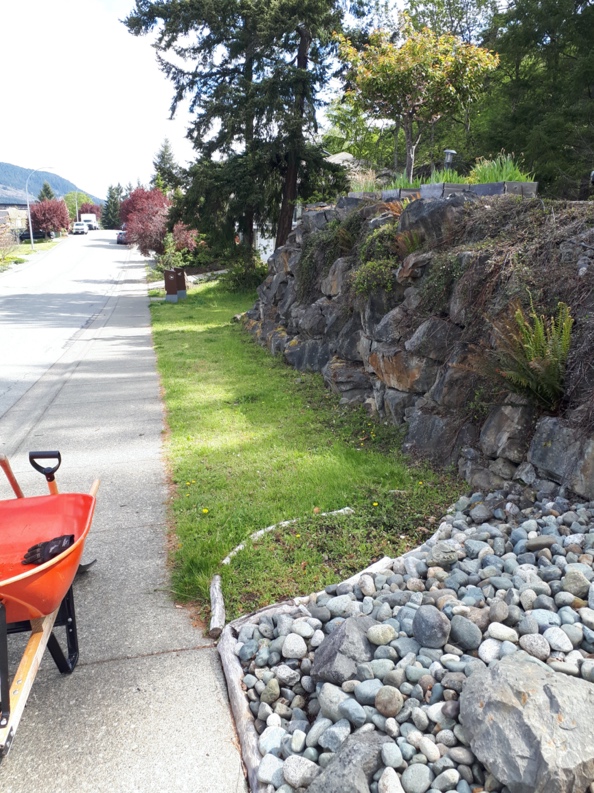 Time to tackle the weeds and think about planting some flowers.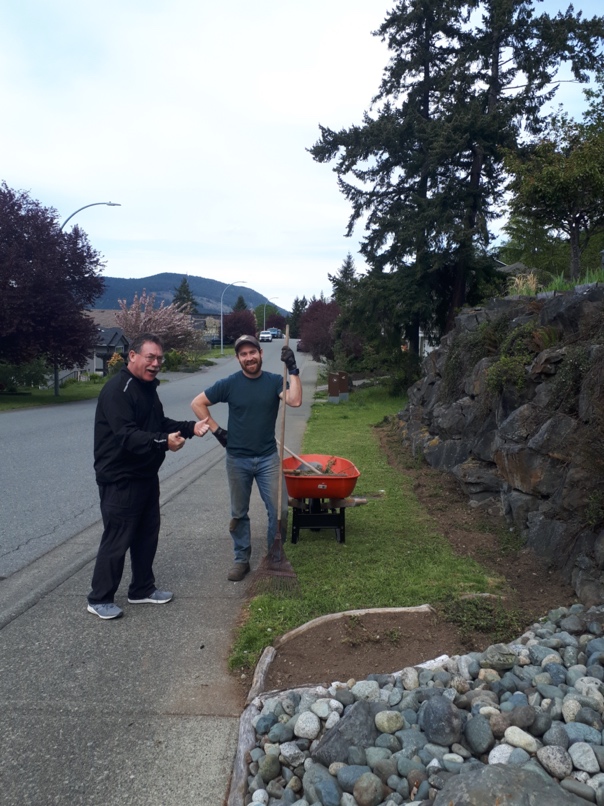 Weeding done with approval from dad. BeforeAfter